Муниципальное предприятие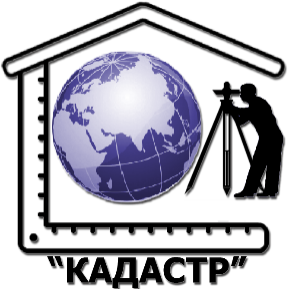 городского округа  Саранск« К А Д А С Т Р ». Саранск, пр. Ленина, д. 4                                                                                                           тел./факс: 8(8342)47-89-47E-mail:  kadastr_13@mail.ruШифр: 1-42/2020-01- ПЗСаранск 2020 г.ДОКУМЕНТАЦИЯпо внесению изменений в документацию по планировке территории, расположенной по ул.1-я набережная (в районе станции Юннатов) г.Саранска, в части изменения планировки территории (проект межевания территории) земельного участка с кадастровым номером 13:23:0909111:354, расположенного на территории садового товарищества «Зеленый друг» г.Саранска